【輔導基本資料】級任老師填寫注意事項說明(一)、每個學生的輔導基本資料：一年級老師：開學第一個月內請務必建置完成。二~六年級老師：資料組會幫個班複製上一學期資料，若有新轉入學生，請導師務必自己填寫並更新資料。填寫路徑：X學務系統--學務系統核心--導師管理--輔導基本資料 附註：1.若老師不了解學生狀況，可自行列印（學生輔導基本資料調查表）請家長填寫後再登錄於X學務系統內(如 :附件一)2.生活習慣、人際關係、外向行為、內向行為、學習行為、不良習慣和焦慮行為等  請老師觀察學生行為後填寫。(如下圖一)(二)、輔導訪談資料：依學校規定，上、下學期最少各填寫一次，輔導室會於每期末進行檢核。(如圖二)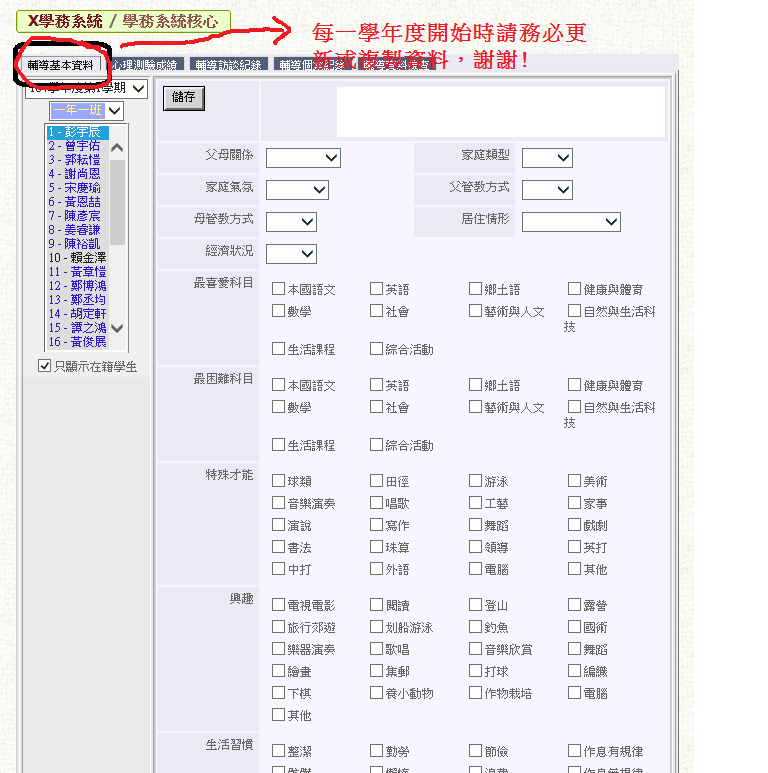 (圖一輔導基本資料)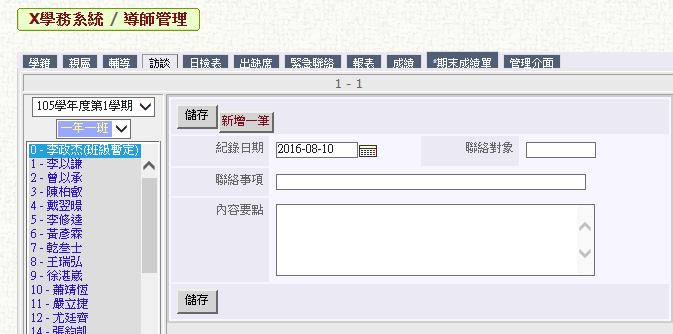 (圖二輔導訪談紀錄)學生輔導基本資料調查表      ___年____班姓名：___________    （學務系統登錄用，請家長仔細填寫）家庭關係（請圈選，可以複選）家庭關係（請圈選，可以複選）父母關係1-同住,2-分住,3-分居,4-離婚,5-父亡,6-母亡,7-父母雙亡,8-父不詳,9-母不詳,家庭類型1-雙親,2-單親,3-失親,家庭氣氛1-和諧,2-普通,3-不和諧父管教方式1-民主,2-權威,3-放任,母管教方式1-民主,2-權威,3-放任,居住情形1-與父母同住,2-與父同住,3-與母同住,4-與祖父母同住,5-與親戚同住,6-寄住友人家,7-獨居,8-租屋居住經濟狀況1-富裕,      2-小康,    3-普通,     4-清寒,       5-貧困,最喜愛科目1-語文,      2-英語,    3-鄉土語言,    4-健康與體育5-數學,      6-社會,    7-藝術與人文,  8-自然與生活科技9-生活課程,  10-綜合活動最困難科目1-語文,      2-英語,    3-鄉土語言,    4-健康與體育5-數學,      6-社會,    7-藝術與人文,  8-自然與生活科技9-生活課程,  10-綜合活動特殊才能1-球類,      2-田徑,     3-游泳,       4-美術,5-音樂演奏,  6-唱歌,     7-工藝,       8-家事,9-演說,      10-寫作,    11-舞蹈,      12-戲劇13-書法,     14-珠算,    15-領導,      16-中打,17-外語,     18-外語     19-電腦,      20-其他,興趣1-電視電影,  2-閱讀,      3-登山,       4-露營,5-旅行郊遊,  6-划船游泳,  7-釣魚,       8-,國術,9-樂器演奏,  10-歌唱,     11-音樂欣賞,  12-舞蹈,13-繪畫,     14-集郵,     15-打球,      16-編織,17-下棋,     18-養小動物, 19-作物栽培,  20-電腦,21-其他,學生身份別(請在□裡打ˇ)